Michigan State University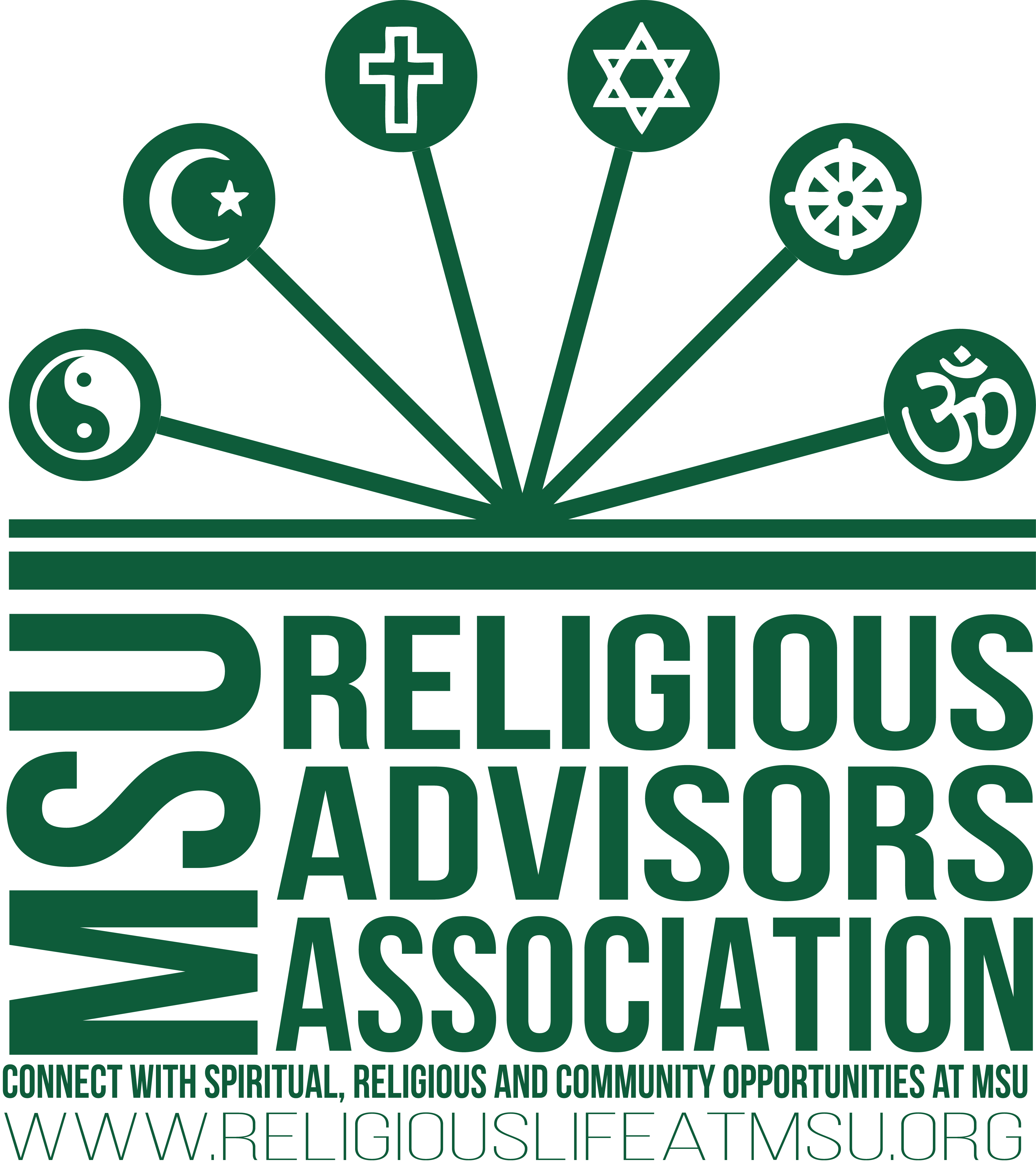 Religious Advisors Association2019-2020 Application for Membership__ Organization ($45 fee)		___ Individual Campus Minister ($35 fee)__ New member			___ Renewal (Complete only name & changed information below)**Please neatly print entire application**Name:	Full Name of Organization:	Your Title/Position:	Work Address:	Best Phone Number to Contact You:	Email:	(If MSU NetID, is it provided through RAA? ___ Yes ___ No)Organization Web Address:	Educational Background (Bachelor’s degree and above required for membership):I have been an RAA member since 19____   or   20____AOP Blurb (one per organization to be completed by lead person): 20-25 words on your campus ministryI affirm that I qualify for membership under the Articles of Association of the Religious Advisors Association at Michigan State University, including spending 1/3 of my ministry time working with MSU students, staff and faculty. I have also read and agree with the RAA Code of Ethics and RAA Constitution.  Signature: 	Date:	Please enclose $35 individual fee (one per individual) and $45 organization fee (one per organization)payable to the Religious Advisors Association and return to:Religious Advisors Association • ATTN: Robyn Hughey MSU Hillel • 360 Charles Street • East Lansing, MI 48823